ПОЛОЖЕНИЕ 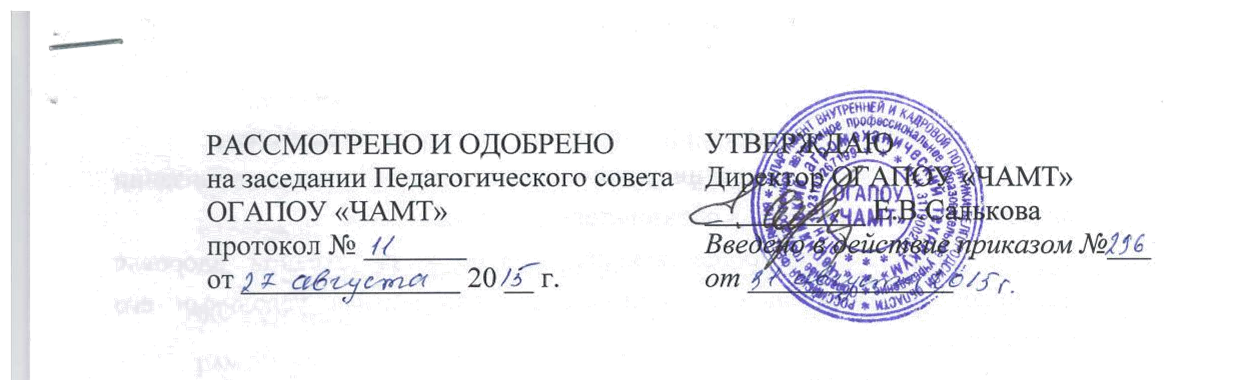 ОБ АКАДЕМИЧЕСКОЙ СПРАВКЕ (справке об обучении)1. Общие положения	Настоящее Положение разработано в соответствии со статьей 60 п.12  закона № 273-ФЗ от 29.12.12 г. «Об образовании в Российской Федерации»2.Сроки и порядок выдачи и хранения копий академических справок2.1. Академическая справка – это внутренний документ ОГАПОУ «ЧАМТ» «Чернянский агромеханический техникум  (далее – техникум), который выдается обучающемуся в случае:-  перевода из техникума  в другое учебное заведение- отчисления из техникума по заявлению обучающегося- по иной уважительной причине по заявлению обучающегося2.2.В академической справке указываются  учебные дисциплины, профессиональные модули (ПМ), междисциплинарные курсы (МДК),  которые прослушал студент,  виды практики, которые прошел студент – учебная, производственная (УП, ПП), количество часов, а также оценки по изучаемым дисциплинам, МДК и практикам. 2.3. В академическую справку не вносятся дисциплины, МДК, по которым обучающийся получил неудовлетворительные оценки.2.4.Академическая справка выписывается на бланке, утвержденном в техникуме (Приложение 1).2.5.Академическая справка заверяется подписью секретаря учебной части, директора  и скрепляется  гербовой печатью.2.6. Академическая справка  оформляется    секретарем учебной части  в срок не более  10 дней со дня подачи заявления  в соответствии с Положением об Академической справке.2.7. Академическая справка регистрируется в Журнале регистрации академических справок секретарем учебной части.2.8.Копия академической справки хранится в  личном деле обучающегося как документ строгой отчетности.Приложение 1.ОБЛАСТНОЕ ГОСУДАРСТВЕННОЕ АВТОНОМНОЕ 
ПРОФЕССИОНАЛЬНОЕ ОБРАЗОВАТЕЛЬНОЕ УЧРЕЖДЕНИЕ«ЧЕРНЯНСКИЙ АГРОМЕХАНИЧЕСКИЙ ТЕХНИКУМ»АКАДЕМИЧЕСКАЯ СПРАВКАРегистрационный № _____(фамилия, имя, отчество обучающегося)____________________________________________________________________________«______»_________________ ________ г. _________________________________________               (дата рождения)                                             (место рождения)Предыдущий документ об образовании________ г._______________№____  (год окончания)    (серия и № документа об образовании)___________________________________________________________________________________________(наименование документа об образовании)Поступил(а) в ________ году в ____________________________________________________________________________________________________________________________________________________________________________________________________(наименование образовательного учреждения)Завершил(а) обучение в _____ году в _____________________________________________________________________________________________________________________________________________________________________________________________(наименование образовательного учреждения)Форма получения образования____________________________________________(очная/заочная/вечерняя)Специальность_______________________________________________________________________________________________________________________________________________________________________________________________________________________Основная профессиональная образовательная программа среднего профессионального образования __________подготовки______________________________________________________________________________________________За время обучения был (а) аттестован (а), сдал(а) зачеты, экзамены по следующим дисциплинам, модулям, выполнил(а) курсовые проекты (работы), прошел(а) учебную и производственную практики:Директор техникума ___________________________/_______________/Секретарь учебной части _______________________/_______________/Дата выдачи «____»_________________ ______г.                           М.П.Наименование дисциплин, модулей, курсовых проектов (работ), видов практикОбщееколичество часовИтоговаяоценка